هو الأبهی- ای یادگار سه نفس مقدس شهید...عبدالبهآء عباساصلی فارسی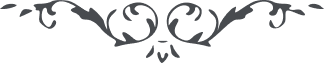 لوح رقم (296) – من آثار حضرت عبدالبهاء – مکاتیب عبد البهاء، جلد 8، صفحه 209هو الابهیای یادگار سه نفس مقدس شهید حمد خدا را که در ظل الطاف حضرت احدیت مدت الحیات آرمیدی و مظهر الطاف بی‌پایان شدی و بشرف لقآء فائز گشتی و مورد عنایات الهیه گردیدی و بلحظات عین رحمانیت ملحوظی پس باید مظهر رحمت الهیه باشی و مطلع جود و فضل سلطان احدیه حضرت روح روحی له الفدا را چون بدار زدند شخصی سپاهی سنانی بپهلوی مبارک زد آن روح مقدس فورا مناجات فرمود که ای پروردگار بیامرز این نفوس را زیرا نادانند اگر بدانند نمیکنند ولی نمیدانند لهذا عفو فرما (ع ع)انشآء الله اذن حضور بشما داده میشود قدری صبر بفرمائید